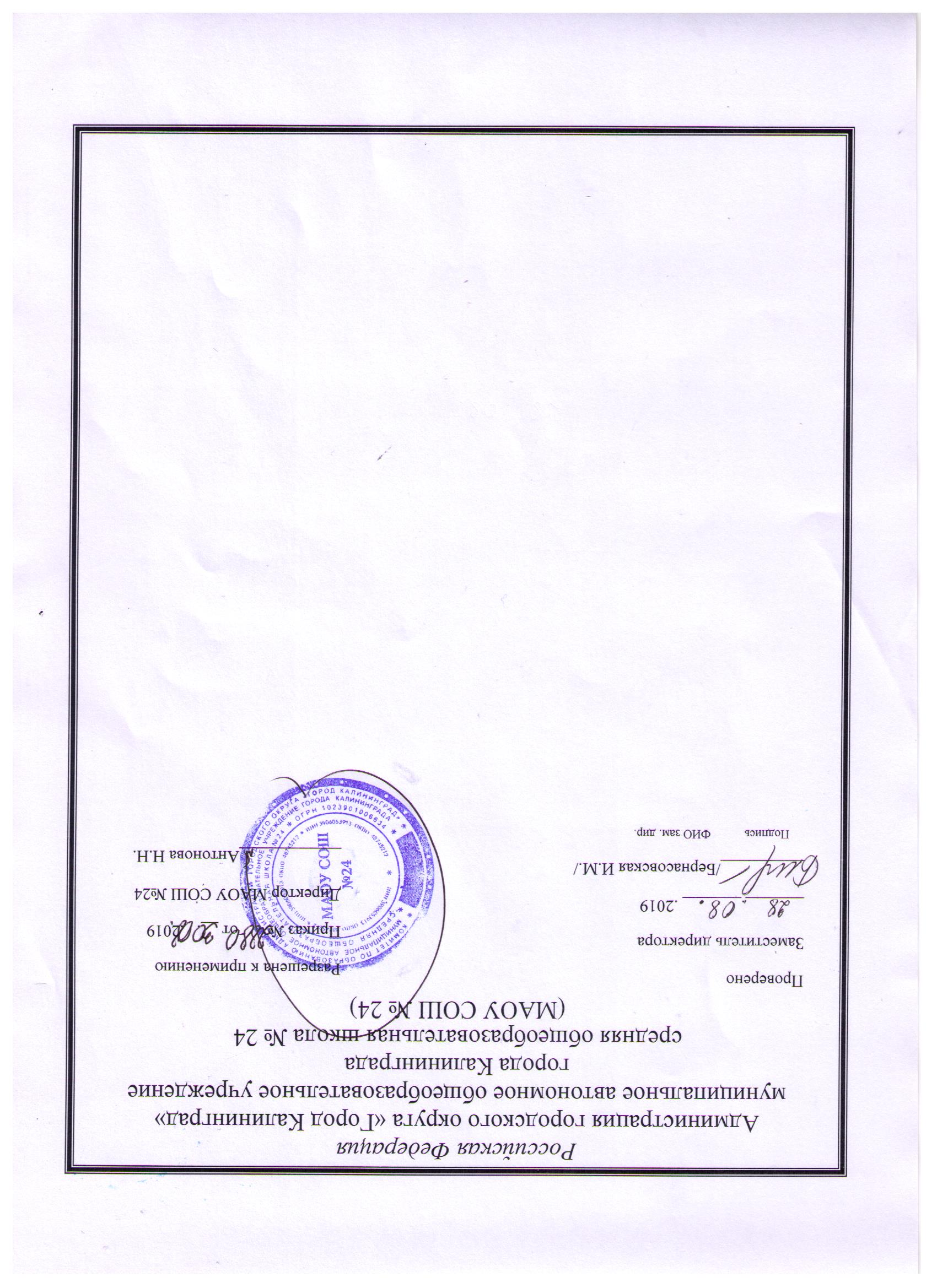 Рабочая программа«Информатика»  базовый уровень, 7 класс/адаптированная на основе Примерной программы «Информатика 7-9 классы»; УМК под ред. Босова Л. Л./Составитель:Борисова А.В., учитель информатикиМАОУ СОШ №24Калининград   2019Рабочая программа учебного предмета «Информатика» основного общего образования составлена на основе: требований Федерального государственного образовательного стандарта основного общего образования, предъявляемых к результатам освоения основной образовательной программы (Приказ Министерства образования и науки РФ от 17 декабря . № 1897 «Об утверждении федерального государственного образовательного стандарта основного общего образования» с изменениями и дополнениями Приказом Минобрнауки России от 29 декабря . № 1644);Информатика: Учебник для 7 класса (ФГОС)/Л. Л. Босова, А. Ю. Босова. –М. : БИНОМ. Лаборатория знаний, 2018. Информатика 7–9 классы Примерная рабочая программа (ФГОС),/ Л.Л Босова, А.Ю. Босова. - Москва БИНОМ. Лаборатория знаний 2016.Информатика. 7 класс: самостоятельные и контрольные работы / Л.Л. Босова, А.Ю. Босова, А.Ю. Босова. БИНОМ, Лаборатория знаний, 2018.Информатика. 7-9 классы: сборник задач и упражнений/ Л.Л. Босова, А.Ю. Босова, А.Ю. Босова. БИНОМ, Лаборатория знаний, 2018.Информатика. Методическое пособие 7 – 9 классы. – М.: Л.Л Босова, А.Ю. Босова. БИНОМ, Лаборатория знаний, 2016.Информатика. УМК для основной школы: 5–6 классы. 7—9 классы. Методическое пособие / Автор - составитель: М. Н. Бородин. —Эл. изд. — М. : БИНОМ. Лаборатория знаний, 2014. ПЛАНИРУЕМЫЕ  РЕЗУЛЬТАТЫ ОСВОЕНИЯ УЧЕБНОГО ПРЕДМЕТАЛичностные результаты – это сформировавшаяся в образовательном процессе система ценностных отношений учащихся к себе, другим участникам образовательного процесса, самому образовательному процессу, объектам познания, результатам образовательной деятельности. Основными личностными результатами, формируемыми при изучении информатики в основной школе, являются:Формирование ответственного отношения к учению, готовности и способности обучающихся к саморазвитию и самообразованию на основе мотивации к обучению и познанию, осознанному выбору и построению дальнейшей индивидуальной траектории образования на базе ориентировки в мире профессий и профессиональных предпочтений, с учётом устойчивых познавательных интересов, а также на основе формирования уважительного отношения к труду, развития опыта участия в социально значимом труде;формирование целостного мировоззрения, соответствующего современному уровню развития науки и общественной практики, учитывающего социальное, культурное, языковое, духовное многообразие современного мира;формирование осознанного, уважительного и доброжелательного отношения к другому человеку, его мнению, мировоззрению, культуре, языку, вере, гражданской позиции, к истории, культуре, религии, традициям, языкам, ценностям народов России и народов мира; готовности и способности вести диалог с другими людьми и достигать в нём взаимопонимания;освоение социальных норм, правил поведения, ролей и форм социальной жизни в группах и сообществах, включая взрослые и социальные сообщества; участие в школьном самоуправлении и  общественной жизни в пределах возрастных компетенций с учётом региональных, этнокультурных, социальных и экономических особенностей;развитие морального сознания и компетентности в решении моральных проблем на основе личностного выбора, формирование нравственных чувств и нравственного поведения, осознанного и ответственного отношения к собственным поступкам;формирование коммуникативной компетентности в общении и  сотрудничестве со сверстниками, детьми старшего и младшего возраста, взрослыми в процессе образовательной, общественно полезной, учебно-исследовательской, творческой и других видов деятельности;способность увязать учебное содержание с собственным жизненным опытом, понять значимость подготовки в области информатики и ИКТ в условиях развития информационного общества;готовность к повышению своего образовательного уровня и продолжению обучения с использованием средств и методов информатики и ИКТ.Метапредметные результаты – освоенные обучающимися на базе одного, нескольких или всех учебных предметов способы деятельности, применимые как в рамках образовательного процесса, так и в других жизненных ситуациях. Основными метапредметными результатами, формируемыми при изучении информатики в основной школе, являются:Умение самостоятельно определять цели своего обучения, ставить и формулировать для себя новые задачи в учёбе и познавательной деятельности, развивать мотивы и интересы своей познавательной деятельности;умение самостоятельно планировать пути достижения целей, в том числе альтернативные, осознанно выбирать наиболее эффективные способы решения учебных и познавательных задач;умение соотносить свои действия с планируемыми результатами, осуществлять контроль своей деятельности в процессе достижения результата, определять способы действий в рамках предложенных условий и требований, корректировать свои действия в соответствии с изменяющейся ситуацией;умение оценивать правильность выполнения учебной задачи, собственные возможности её решения;владение основами самоконтроля, самооценки, принятия решений и осуществления осознанного выбора в учебной и познавательной деятельности;умение определять понятия, создавать обобщения, устанавливать аналогии, классифицировать, самостоятельно выбирать основания и критерии для классификации, устанавливать причинно-следственные связи, строить логическое рассуждение, умозаключение (индуктивное, дедуктивное и по аналогии) и делать выводы;умение создавать, применять и преобразовывать знаки и символы, модели и схемы для решения учебных и познавательных задач;навыки смыслового чтения;умение организовывать учебное сотрудничество и совместную деятельность с учителем и сверстниками; работать индивидуально и в группе: находить общее решение и разрешать конфликты на основе согласования позиций и учёта интересов; формулировать, аргументировать и отстаивать своё мнение;умение осознанно использовать речевые средства в соответствии с задачей коммуникации для выражения своих чувств, мыслей и потребностей; планирования и регуляции своей деятельности; владение устной и письменной речью, монологической контекстной речью;формирование и развитие компетентности в области использования информационно-коммуникационных технологий (далее ИКТ–компетенции);владение общепредметными понятиями «объект», «система», «модель», «алгоритм», «исполнитель» и др.Предметные результаты включают в себя: освоенные обучающимися в ходе изучения учебного предмета умения специфические для данной предметной области, виды деятельности по получению нового знания в рамках учебного предмета, его преобразованию и применению в учебных, учебно-проектных и социально-проектных ситуациях, формирование научного типа мышления, научных представлений о ключевых теориях, типах и видах отношений, владение научной терминологией, ключевыми понятиями, методами и приемами. В соответствии с федеральным государственным образовательным стандартом общего образования основные предметные результаты изучения информатики в основной школе отражают:формирование информационной и алгоритмической культуры; формирование представления о компьютере как универсальном устройстве обработки информации; развитие основных навыков и умений использования компьютерных устройств;формирование представления об основных изучаемых понятиях: информация, алгоритм, модель – и их свойствах;развитие алгоритмического мышления, необходимого для профессиональной деятельности в современном обществе; развитие умений составить и записать алгоритм для конкретного исполнителя; формирование знаний об алгоритмических конструкциях, логических значениях и операциях; знакомство с одним из языков программирования и основными алгоритмическими структурами — линейной, условной и циклической;формирование умений формализации и структурирования информации, умения выбирать способ представления данных в соответствии с поставленной задачей — таблицы, схемы, графики, диаграммы, с использованием соответствующих программных средств обработки данных;формирование навыков и умений безопасного и целесообразного поведения при работе с компьютерными программами и в Интернете, умения соблюдать нормы информационной этики и права.Планируемые результаты изучения курса информатики по темам:Глава 1. Информация и информационные процессыОбучающийся научится:понимать сущность основных понятий предмета: информатика, информация, информационный процесс, информационная система, информационная модель и др.;различать виды информации по способам ее восприятия человеком и по способам ее представления на материальных носителях;раскрывать общие закономерности протекания информационных процессов в системах различной природы;приводить примеры информационных процессов — процессов, связанных с хранением, преобразованием и передачей данных — в живой природе и технике;оперировать понятиями, связанными с передачей данных (источник и приемник данных, канал связи, скорость передачи данных по каналу связи, пропускная способность канала связи);декодировать и кодировать информацию при заданных правилах кодирования;оперировать единицами измерения количества информации;оценивать количественные параметры информационных объектов и процессов (объем памяти, необходимый для хранения информации; время передачи информации и др.);записывать в двоичной системе целые числа от 0 до 1024; переводить целые двоичные числа в десятичную систему счисления; сравнивать, складывать и вычитать числа в двоичной записи;использовать терминологию, связанную с графами (вершина, ребро, путь, длина ребра и пути), деревьями (корень, лист, высота дерева) и списками (первый элемент, последний элемент, предыдущий элемент, следующий элемент; вставка, удаление и замена элемента);анализировать информационные модели (таблицы, графики, диаграммы, схемы и др.);перекодировать информацию из одной пространственно-графической или знаково-символической формы в другую, в том числе использовать графическое представление (визуализацию) числовой информации;выбирать форму представления данных (таблица, схема, график, диаграмма) в соответствии с поставленной задачей;строить простые информационные модели объектов и процессов из различных предметных областей с использованием типовых средств (таблиц, графиков, диаграмм, формул и пр.), оценивать адекватность построенной модели объекту-оригиналу и целям моделирования.осуществлять поиск информации в готовой базе данных;основам организации и функционирования компьютерных сетей;анализировать доменные имена компьютеров и адреса документов в Интернете;составлять запросы для поиска информации в Интернете;Обучающийся получит возможность научиться:углубить и развить представления о современной научной картине мира, об информации как одном из основных понятий современной науки, об информационных процессах и их роли в современном мире;научиться определять мощность алфавита, используемого для записи сообщения;научиться оценивать информационный объем сообщения, записанного символами произвольного алфавита;познакомиться с тем, как информация представляется в компьютере, в том числе с двоичным кодированием текстов, графических изображений, звука;познакомиться с примерами использования графов и деревьев при описании реальных объектов и процессов;познакомиться с примерами математических моделей и использования компьютеров при их анализе; понять сходства и различия между математической моделью объекта и его натурной моделью, между математической моделью объекта/явления и словесным описанием;научиться строить математическую модель задачи — выделять исходные данные и результаты, выявлять соотношения между ними;расширить представления о компьютерных сетях распространения и обмена информацией, об использовании информационных ресурсов общества с соблюдением соответствующих правовых и этических норм, требований информационной безопасности;научиться оценивать возможное количество результатов поиска информации в Интернете, полученных по тем или иным запросам;познакомиться с подходами к оценке достоверности информации (оценка надежности источника, сравнение данных из разных источников и в разные моменты времени и т. п.);закрепить представления о требованиях техники безопасности, гигиены, эргономики и ресурсосбережения при работе со средствами информационных и коммуникационных технологий.Глава 2. Компьютер как универсальное устройство для работы с информациейОбучающийся научится:называть функции и характеристики основных устройств компьютера;описывать виды и состав программного обеспечения современных компьютеров;подбирать программное обеспечение, соответствующее решаемой задаче;классифицировать файлы по типу и иным параметрам;выполнять основные операции с файлами (создавать, сохранять, редактировать, удалять, архивировать, «распаковывать» архивные файлы);разбираться в иерархической структуре файловой системы;осуществлять поиск файлов средствами операционной системы;Обучающийся получит возможность научиться:систематизировать знания о принципах организации файловой системы, основных возможностях графического интерфейса и правилах организации индивидуального информационного пространства;систематизировать знания о назначении и функциях программного обеспечения компьютера; приобрести опыт решения задач из разных сфер человеческой деятельности с применением средств информационных технологий.Глава 3. Обработка графической информацииОбучающийся научится:создавать цифровые графические объекты;решать задачи на поиск информационного объема графического изображения.Обучающийся получит возможность:систематизировать знания о пространственном разрешении монитора, компьютерном представлении цвета, о видеосистеме персонального компьютера, о растровой и векторной графике, оф формате графических файлов,расширить знания о сфере применения компьютерной графики.Глава 4. Обработка текстовой информацииОбучающийся научится:применять основные правила создания текстовых документов;использовать средства автоматизации информационной деятельности при создании текстовых документов;визуализировать информацию в текстовом документе;определять информационный объем текстового сообщенияОбучающийся получит возможность научиться:систематизировать знания о компьютерных инструментах создания текстовых документов; о форматировании и редактировании текстового документа, о программах оптического распознавания документов, об информационном объеме фрагмента текста.Глава 5. Обработка текстовой информацииОбучающийся научится:использовать основные приемы создания презентаций в редакторах презентаций;Обучающийся получит возможность научиться:систематизировать знания о технологии мультимедиа, о компьютерной презентации.СОДЕРЖАНИЕ УЧЕБНОГО ПРЕДМЕТА34 часа в год, 1 час в неделюТема 1. Информация и информационные процессы (8 часов)Информация. Информационный процесс. Субъективные характеристики информации, зависящие от личности получателя информации и обстоятельств получения информации: важность, своевременность, достоверность, актуальность и т. и.Основные виды информационных процессов: хранение, передача и обработка информации. Примеры информационных процессов в системах различной природы; их роль в современном мире.Хранение информации. Носители информации (бумажные, магнитные, оптические, флеш-память). Качественные и количественные характеристики современных носителей информации: объем информации, хранящейся на носителе; скорость записи и чтения информации. Хранилища информации. Сетевое хранение информации.Передача информации. Источник, информационный канал, приемник информации.Обработка информации. Обработка, связанная с получением новой информации. Обработка, связанная с изменением формы, но не изменяющая содержание информации. Поиск информации.Представление информации. Формы представления информации. Язык как способ представления информации: естественные и формальные языки. Алфавит, мощность алфавита.Кодирование информации. Универсальность дискретного (цифрового, в том числе двоичного) кодирования. Двоичный алфавит. Двоичный код. Разрядность двоичного кода. Связь длины (разрядности) двоичного кода и количества кодовых комбинаций. Размер (длина) сообщения как мера содержащейся в нем информации. Достоинства и недостатки такого подхода. Другие подходы к измерению количества информации. Единицы измерения количества информации.Тема 2. Компьютер как универсальное устройство обработки информации (7 часов)Общее описание компьютера. Программный принцип работы компьютера. Основные компоненты персонального компьютера (процессор, оперативная и долговременная память, устройства ввода и вывода информации), их функции и основные характеристики (по состоянию на текущий период времени).Состав и функции программного обеспечения: системное программное обеспечение, прикладное программное обеспечение, системы программирования. Компьютерные вирусы. Антивирусная профилактика.Правовые нормы использования программного обеспечения.Файл. Типы файлов. Каталог (папка). Файловая система.Графический пользовательский интерфейс (рабочий стол, окна, диалоговые окна, меню). Оперирование компьютерными информационными объектами в наглядно-графической форме: создание, именование, сохранение, удаление объектов, организация их семейств. Архивирование и разархивирование.Гигиенические, технические и эргономические условия безопасной эксплуатации компьютера.Тема 3. Обработка графической информации (5 часов)Формирование изображения на экране монитора. Компьютерное представление цвета. Компьютерная графика (растровая, векторная). Интерфейс графических редакторов. Форматы графических файлов.Тема 4. Обработка текстовой информации (9 часов)Текстовые документы и их структурные единицы (раздел, абзац, строка, слово, символ). Технологии создания текстовых документов. Создание, редактирование и форматирование текстовых документов на компьютере. Стилевое форматирование. Включение в текстовый документ списков, таблиц, диаграмм, формул и графических объектов. Гипертекст. Создание ссылок: сносок, оглавлений, предметных указателей. Коллективная работа над документом. Примечания. Запись и выделение изменений. Форматирование страниц документа. Ориентация, размеры страницы, величина полей. Нумерация страниц. Колонтитулы. Сохранение документа в различных текстовых форматах. Инструменты распознавания текстов и компьютерного перевода. Компьютерное представление текстовой информации. Кодовые таблицы. Американский стандартный код для обмена информацией, примеры кодирования букв национальных алфавитов. Представление о стандарте Юникод.Тема 5. Мультимедиа (4 часа)Понятие технологии мультимедиа и области ее применения. Звук и видео как составляющие мультимедиа. Компьютерные презентации. Дизайн презентации и макеты слайдов.Звуки и видеоизображения. Композиция и монтаж.Возможность дискретного представления мультимедийных данных.ТЕМАТИЧЕСКОЕ ПЛАНИРОВАНИЕ 2019-2020 учебный годуроков по информатике  для  _8_класса (базовый)                                                                                                   Учебник, автор, издательство, год: Босова Л.Л., Босова А. Ю.  Информатика: учебник для 7 класса ФГОС. – М.: БИНОМ. Лаборатория знаний, 2018. Рассчитано на  34  часа ( 1 в неделю)Контрольных работ – 5Практических работ – 20№п/п№п/пНазвание раздела программы, тема, тема урокаКол-во часов на раздел, темуТехника безопасности и правила поведения в кабинете информатики и при работе с вычислительной техникой. Организация рабочего места. Вводный инструктаж.Техника безопасности и правила поведения в кабинете информатики и при работе с вычислительной техникой. Организация рабочего места. Вводный инструктаж.Техника безопасности и правила поведения в кабинете информатики и при работе с вычислительной техникой. Организация рабочего места. Вводный инструктаж.11. «Информация и информационные процессы»1. «Информация и информационные процессы»1. «Информация и информационные процессы»81.1Информация и её свойства. Информация и её свойства. 11.2Информационные процессы. Обработка информацииИнформационные процессы. Обработка информации11.3Информационные процессы. Хранение и передача информации. П/р № 1. Информационная деятельностьИнформационные процессы. Хранение и передача информации. П/р № 1. Информационная деятельность11.4Всемирная паутина. Всемирная паутина. 11.5Представление информации. П/р № 2Представление информации. П/р № 211.6Двоичное кодирование. П/р № 3. Кодирование информации Двоичное кодирование. П/р № 3. Кодирование информации 11.7Измерение информации. Единицы измерения информации. П/р № 4. Измерение информацииИзмерение информации. Единицы измерения информации. П/р № 4. Измерение информации11.8Обобщение и систематизация основных понятий темы «Информация и информационные процессы». К/р № 1Обобщение и систематизация основных понятий темы «Информация и информационные процессы». К/р № 112. Компьютер как универсальное устройство обработки информации2. Компьютер как универсальное устройство обработки информации2. Компьютер как универсальное устройство обработки информации72.1Основные компоненты компьютера и их функции. Основные компоненты компьютера и их функции. 12.2Персональный компьютер. П/р № 5Персональный компьютер. П/р № 512.3Программное обеспечение компьютера. Системное программное обеспечение. Программное обеспечение компьютера. Системное программное обеспечение. 12.4Системы программирования и прикладное программное обеспечение. П/р № 6Системы программирования и прикладное программное обеспечение. П/р № 612.5Файлы и файловые структуры. П/р № 7Файлы и файловые структуры. П/р № 712.6Пользовательский интерфейс. П/р № 8Пользовательский интерфейс. П/р № 812.7Обобщение и систематизация основных понятий темы «Компьютер как универсальное устройство для работы с информацией». К/р № 2Обобщение и систематизация основных понятий темы «Компьютер как универсальное устройство для работы с информацией». К/р № 213. Обработка графической информации3. Обработка графической информации3. Обработка графической информации53.1Формирование изображения на экране монитора.Формирование изображения на экране монитора.13.2Компьютерная графика (растровая, векторная). П/р № 9Компьютерная графика (растровая, векторная). П/р № 913.3Создание графических изображений. П/р № 10Создание графических изображений. П/р № 1013.4П/р № 11 «Создание графических изображений»П/р № 11 «Создание графических изображений»13.5К/р № 3 «Обработка графической информации».К/р № 3 «Обработка графической информации».14. «Обработка текстовой информации»4. «Обработка текстовой информации»4. «Обработка текстовой информации»94.1Текстовые документы и технологии их создания.Текстовые документы и технологии их создания.14.2Создание текстовых документов на компьютере. П/р № 12Создание текстовых документов на компьютере. П/р № 1214.3Прямое форматирование. П/р №13Прямое форматирование. П/р №1314.4Стилевое форматирование. П/р № 14Стилевое форматирование. П/р № 1414.5Визуализация информации в текстовых документах. П/р № 15Визуализация информации в текстовых документах. П/р № 1514.6Распознавание текста и системы компьютерного перевода. П/р № 16Распознавание текста и системы компьютерного перевода. П/р № 1614.7Оценка количественных параметров текстовых документов. П/р № 17Оценка количественных параметров текстовых документов. П/р № 1714.8П/р № 18 «Оформление реферата».П/р № 18 «Оформление реферата».14.9Обобщение и систематизация основных понятий темы «Обработка текстовой информации». К/р № 4Обобщение и систематизация основных понятий темы «Обработка текстовой информации». К/р № 415. «Мультимедиа»5. «Мультимедиа»5. «Мультимедиа»45.1Технология мультимедиа.Технология мультимедиа.15.2Компьютерные презентации П/р № 19Компьютерные презентации П/р № 1915.3Создание мультимедийной презентации. П/р № 20Создание мультимедийной презентации. П/р № 2015.4Обобщение и систематизация основных понятий главы «Мультимедиа». К/р № 5. Промежуточная аттестация.Обобщение и систематизация основных понятий главы «Мультимедиа». К/р № 5. Промежуточная аттестация.1